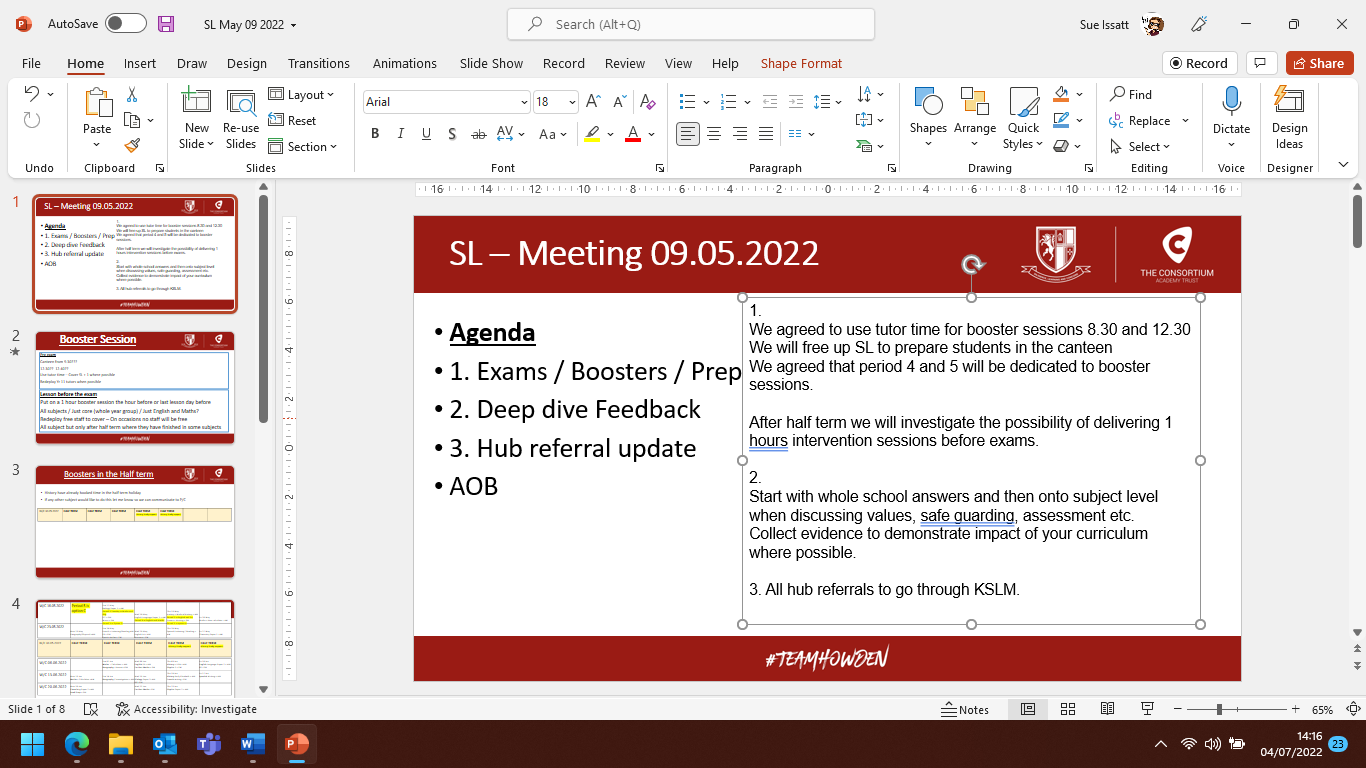 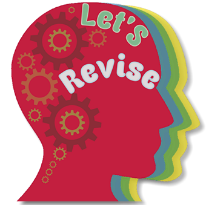 ChallengeWas Elizabethan society equal? Explain your answer.Vocabulary / wordDefinitionWhat was the event?For examplePetty SchoolPetty schools were often set up in the homes of teachers, parents would send their children (boys) to these petty schools where their formal education would begin.  They would learn basics like reading, writing and arithmetic.Music  and dancingPopulation growth 33%Able bodied poorStatute of Artificers